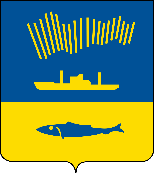 АДМИНИСТРАЦИЯ ГОРОДА МУРМАНСКАП О С Т А Н О В Л Е Н И Е                                                                                                         № В соответствии с Федеральными законами от 06.10.2003 № 131-ФЗ                     «Об общих принципах организации местного самоуправления в Российской Федерации», Федеральным законом от 27.07.2010 № 210-ФЗ «Об организации предоставления государственных и муниципальных услуг», руководствуясь постановлениями администрации города Мурманска от 26.02.2009 № 321                       «О порядке разработки и утверждения административных регламентов предоставления муниципальных услуг в муниципальном образовании город Мурманск», от 30.05.2012 № 1159 «Об утверждении реестра услуг, предоставляемых по обращениям заявителей в муниципальном образовании город Мурманск», Уставом муниципального образования городской округ город-герой Мурманск, п о с т а н о в л я ю: 1. Внести в приложение к постановлению администрации города Мурманска от 20.12.2011 № 2584 «Об утверждении административного регламента предоставления муниципальной услуги «Предоставление информации    об    объектах    учета    из    реестра    муниципального    имущества» (в ред. постановлений от 24.07.2012 № 1728, от 11.04.2013 № 769, от 01.08.2013              № 1988, от 22.04.2014 № 1126, от 07.08.2014 № 2516, от 16.06.2015 № 1587,           от 12.08.2015 № 2176, от 12.04.2016 № 933, от 29.11.2016 № 3637, от 13.08.2018 № 2566, от 19.11.2018 № 3962, от 02.04.2019 № 1197, от 10.12.2020 № 2852,                    от 15.05.2023 № 1699, от 20.07.2023 № 2618) следующие изменения:1.1.  Абзац 6 пункта 2.5.1 подраздела 2.5 раздела 5 изложить в новой редакции:«- приказ Минфина России от 10.10.2023 № 163н «Об утверждении Порядка ведения органами местного самоуправления реестров муниципального имущества»5;».1.2. Сноску 5 изложить в новой редакции:«5 Официальный интернет-портал правовой информации http://pravo.gov.ru, 04.12.2023».2. Отделу информационно-технического обеспечения и защиты информации администрации города Мурманска (Кузьмин А.Н.) разместить настоящее постановление на официальном сайте администрации города Мурманска в сети Интернет.3. Редакции газеты «Вечерний Мурманск» (Сирица Д.В.) опубликовать настоящее постановление.4. Настоящее постановление вступает в силу со дня официального опубликования.5. Контроль за выполнением настоящего постановления возложить на заместителя главы администрации города Мурманска Синякаева Р.Р.Глава администрации города Мурманска                                                                                Ю.В. Сердечкин